قابل توجه دانشجویان، کارکنان و فرزندان آنان استخر و سونای دانشگاه علوم پزشکی کرمانشاهقابل توجه دانشجویان، کارکنان و فرزندان آنان استخر و سونای دانشگاه علوم پزشکی کرمانشاه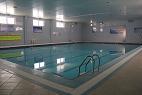 